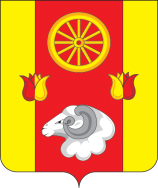 РОСТОВСКАЯ ОБЛАСТЬРЕМОНТНЕНСКИЙ РАЙОНМУНИЦИПАЛЬНОЕ ОБРАЗОВАНИЕ«КАЛИНИНСКОЕ СЕЛЬСКОЕ ПОСЕЛЕНИЕ»АДМИНИСТРАЦИЯКАЛИНИНСКОГО СЕЛЬСКОГО ПОСЕЛЕНИЯРАСПОРЯЖЕНИЕ22.03.2021  года                 с. Большое Ремонтное                                 № 8О назначении 	В целях исполнения приказа Росстата от 19.08.2020 № 477 и  от 06.02.2013 № 48, своевременного и достоверного предоставления формы статического наблюдения № 1-МО, приложения к форме № 1-МО1. Назначить Кобзеву Юлию Васильевну, ведущего специалиста-экономиста, ответственным за подготовку и сдачу отчета по форме 1-МО и приложения к форме № 1-МО на 31 декабря 2020 г.2. Контроль за исполнением распоряжения оставляю за собой.И.о. главы АдминистрацииКалининского сельского поселения                                              И.В. Анищенко